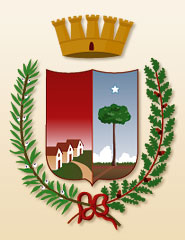 CITTÁ DI TRICASEProvincia di LecceASSESSORATO ALLE POLITICHE SOCIALISERVIZIO TRASPORTO GRATUITO ALLE MARINE PER LE PERSONE CON DISABILITÁ PSICOMOTORIA ACCERTATA L’Amministrazione Comunale, nell’ambito degli interventi a favore delle persone con disabilità residenti nel Comune di Tricase, ha programmato uno specifico progetto di “Servizio trasporto gratuito alle marine per le persone con disabilità psicomotoria accertata (0-64 anni)” per i prossimi mesi di Luglio ed Agosto. Al fine di ben organizzare il servizio e di predisporre un piano economico ed organizzativo adeguato alle richieste che saranno presentateI N V I T Ale persone interessate a produrre domanda entro e non oltre il 5 Luglio 2019 Il modulo di domanda, disponibile presso l’Ufficio Servizi Sociali – Via Leonardo da Vinci, n. 2 e sul sito web: www.comune.tricase.le.it, debitamente compilato e sottoscritto dagli interessati o da un familiare maggiorenne, dovrà essere consegnato all’Ufficio Protocollo del Comune.Tricase, 19 Giugno 2019    L’Assessore alle Politiche Sociali                                                 Il Sindaco               Sonia Sabato                                                                    Carlo Chiuri 